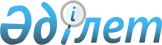 О внесении изменений в постановление акимата Сарыагашского района от 15 января 2019 года № 17 "Об установлении квоты рабочих мест для инвалидов"
					
			Утративший силу
			
			
		
					Постановление акимата Сарыагашского района Туркестанской области от 10 июля 2019 года № 270. Зарегистрировано Департаментом юстиции Туркестанской области 11 июля 2019 года № 5132. Утратило силу постановлением акимата Сарыагашского района Туркестанской области от 24 ноября 2021 года № 396
      Сноска. Утратило силу постановлением акимата Сарыагашского района Туркестанской области от 24.11.2021 № 396 (вводится в действие со дня его первого официального опубликования).
      В соответствии с подпунктом 7) статьи 18 Трудового кодекса Республики Казахстан от 23 ноября 2015 года, пункта 2 статьи 31 Закона Республики Казахстан от 23 января 2001 года "О местном государственном управлении и самоуправлении в Республике Казахстан" и подпунктом 6) статьи 9 Закона Республики Казахстан от 6 апреля 2016 года "О занятости населения" акимат Сарыагашского района ПОСТАНОВЛЯЕТ:
      1. Внести в постановление акимата Сарыагашского района от 15 января 2019 года № 17 "Об установлении квоты рабочих мест для инвалидов" (зарегистрировано в Реестре государственной регистрации нормативных правовых актов за № 4892, опубликовано 11 марта 2019 года в эталонном контрольном банке нормативных правовых актов Республики Казахстан) следующие изменения:
      в размерах квоты рабочих мест для трудоустройства инвалидов установленных указанным постановлением:
      в строке порядковый номер 1 в графе "Списочная численность работников (человек)" цифры "188" заменить цифрами "160";
      в строке порядковый номер 2 в графе "Списочная численность работников (человек)" цифры "216" заменить цифрами "200";
      в строке порядковый номер 3 в графе "Списочная численность работников (человек)" цифры "139" заменить цифрами "135";
      в строке порядковый номер 5 в графе "Количество рабочих мест (человек) цифру "3" заменить цифрой "4";
      в строке порядковый номер 6 в графе "Количество рабочих мест (человек) цифру "3" заменить цифрой "4";
      в строке порядковый номер 8 в графе "Списочная численность работников (человек)" цифры "2128" заменить цифрами "2098", в графе "Количество рабочих мест (человек) цифры "85" заменить цифрами "84";
      в строке порядковый номер 14 в графе "Списочная численность работников (человек)" цифры "166" заменить цифрами "156", в графе "Количество рабочих мест (человек) цифру "4" заменить цифрой "5";
      в строке порядковый номер 16 в графе "Списочная численность работников (человек)" цифры "133" заменить цифрами "130", в графе "Количество рабочих мест (человек) цифру "3" заменить цифрой "4".
      2. Государственному учреждению "Аппарат акима Сарыагашского района" в установленном законодательством Республики Казахстан порядке обеспечить:
      1) государственную регистрацию настоящего постановления в территориальном органе юстиции;
      2) в течение десяти календарных дней со дня государственной регистрации настоящего постановления направление его копии в бумажном и электронном виде на казахском и русском языках в Республиканское государственное предприятие на праве хозяйственного ведения "Республиканский центр правовой информации" для официального опубликования и включения в эталонный контрольный банк нормативных правовых актов Республики Казахстан;
      3) в течение десяти календарных дней со дня государственной регистрации настоящего постановления направление его копии на официальное опубликование в периодические печатные издания, распространяемых на территории Сарыагашского района;
      4) размещение настоящего постановления на интернет-ресурсе акимата Сарыагашского района после его официального опубликования.
      3. Контроль за исполнением настоящего постановления возложить на заместителя акима района Б. Полатова.
      4. Настоящее постановление вводится в действие со дня его первого официального опубликования.
					© 2012. РГП на ПХВ «Институт законодательства и правовой информации Республики Казахстан» Министерства юстиции Республики Казахстан
				
      Аким района

К. Абдуалиев
